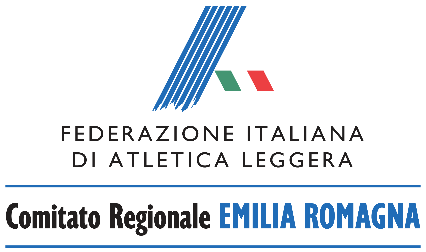 Richiesta organizzazione MANIFESTAZIONI ISTITUZIONALI REGIONALI 2018Richiede l’assegnazione del seguente campionato:Propone la seguente sede di svolgimento :Data ___________________________				in fede______________________________La Società deve compilare il presente modulo e trasmetterlo allo scrivente Comitato Regionale (sigma.emiliaromagna@fidal.it) entro il 15 febbraio 2018La societàLa società( denominazione)(cod. FIDAL.)(denominazione)(data svolgimento)(città)(provincia)(indirizzo)(indirizzo)(eventuali indicazioni stradali )(eventuali indicazioni stradali )RESPONSABILE ORGANIZZATIVO :RESPONSABILE ORGANIZZATIVO :RESPONSABILE ORGANIZZATIVO :RESPONSABILE ORGANIZZATIVO :RESPONSABILE ORGANIZZATIVO :RESPONSABILE ORGANIZZATIVO :(cognome nome)(cognome nome)(cognome nome)(cognome nome)(cognome nome)(cognome nome)TelefonoDalleAlleCellulareDalleAlle